Gesù e TommasoTutti gli Apostoli sono riuniti, tranne Tommaso. Gesù appare e dice: «Che la pace sia con voi!» Tommaso non crede al racconto dell’apparizione di Gesù.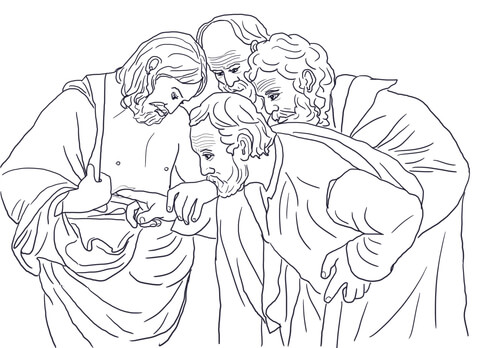  Dopo otto giorni tutti gli Apostoli sono riuniti, c’è anche Tommaso. Appare Gesù e dice: «Tommaso, tu hai creduto perché hai visto, beati quelli che crederanno senza aver visto!»Attività/lavoro da svolgere: piccoli – osservare e colorare l’immaginemedi – osservare l’immagine e colorare Gesù e Tommasograndi - osservare l’immagine, colorare Gesù e Tommaso, disegnare la mano di Gesù e il dito di Tommaso.